Đề 34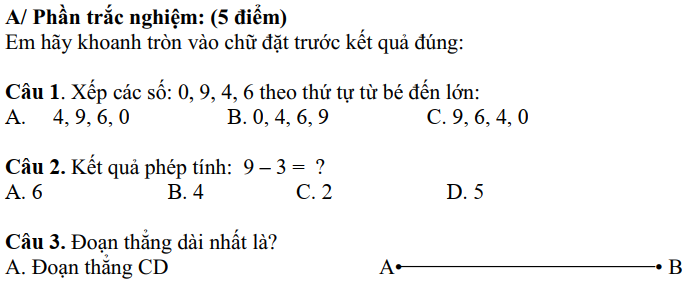 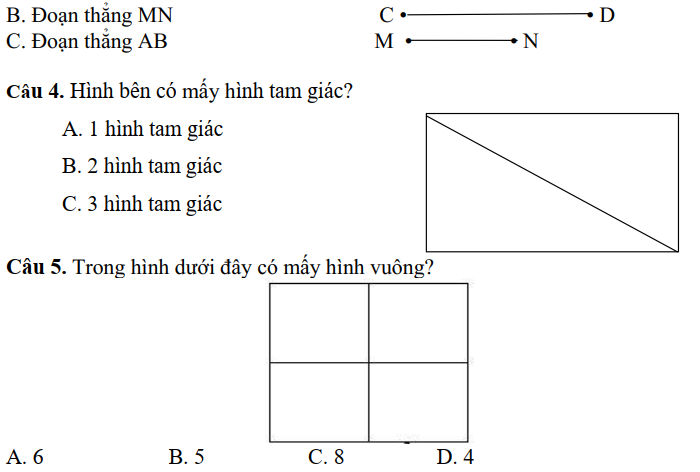 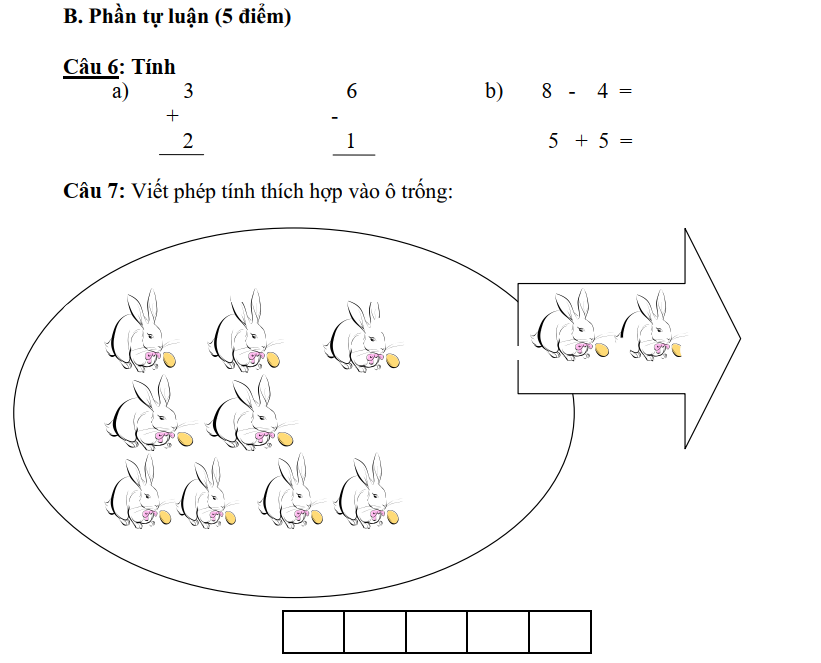 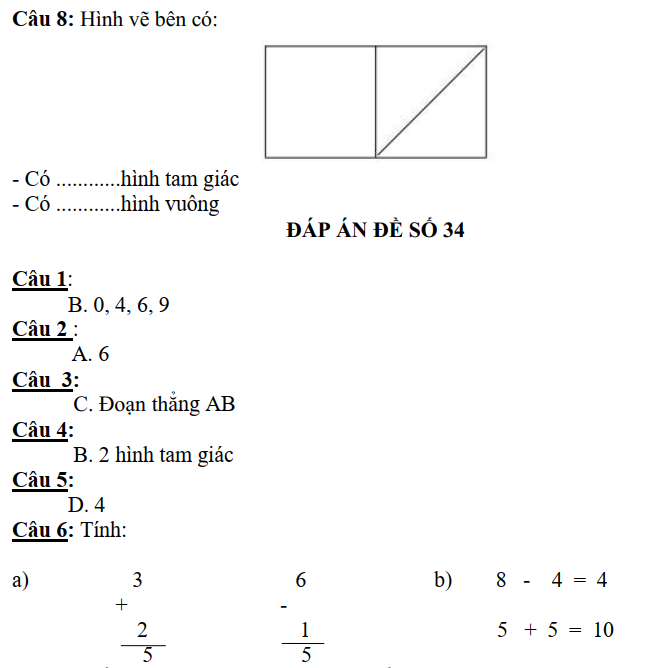 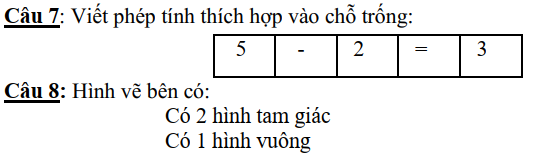 